О закреплении территории Пограничного муниципального округа за муниципальными бюджетными общеобразовательными учреждениями, осуществляющими обучение по основным общеобразовательным программам начального общего, основного общего и среднего общего образованияВ соответствии с  Федеральным законом от 29.12.2012  № 273-ФЗ                       «Об образовании в Российской Федерации», Законом Приморского края от 13.08.2013  № 243-КЗ «Об образовании в Приморском крае», приказом Министерства  образования и науки Российской Федерации от 22.01.2014 № 32 «Об утверждении Порядка приёма граждан на обучение по образовательным программам начального общего, основного общего и среднего общего образования», Устава Пограничного муниципального района, в целях организации предоставления общедоступного и бесплатного начального общего, основного общего, среднего  общего образования по основным общеобразовательным программам, осуществления ежегодного учета детей, подлежащих обязательному обучению в общеобразовательных учреждениях,  администрация  Пограничного муниципального округаПОСТАНОВЛЯЕТ:  	1. Закрепить  территорию  Пограничного  муниципального  округа                                     за муниципальными бюджетными общеобразовательными учреждениями, осуществляющими обучение по основным общеобразовательным программам начального общего, основного общего и среднего общего образования согласно приложению. 2. Отделу народного образования  администрации  Пограничного  муниципального района (Панкова) обеспечить приём  граждан в муниципальные бюджетные общеобразовательные учреждения, осуществляющие обучение                  по основным общеобразовательным программам начального общего, основного общего и среднего общего образования в соответствии с закреплённой территориальной доступностью. 3.  Настоящее постановление разместить на официальном сайте администрации   Пограничного муниципального района.4. Контроль за исполнением настоящего постановления возложить                    на заместителя главы администрации Пограничного муниципального района                       по социальной политике Э.Э.Тимшину.Глава  администрациимуниципального района                                                                              О.А. АлександровЛ.П.Белых21-5-77ПК № 7- 2 Администрации ПМР                                                                                                                            Приложение        к постановлению администрации         Пограничного муниципального          района         от                     № Территории,  закрепленные за муниципальными бюджетными общеобразовательными учреждениями Пограничного муниципального округаЛИСТ СОГЛАСОВАНИЯпроекта постановления / распоряжения /Главы Пограничного муниципального района «О закреплении территории Пограничного муниципального округа за муниципальными бюджетными общеобразовательными учреждениями, осуществляющими обучение по основным общеобразовательным программам начального общего, основного общего и среднего общего образования» Постановление (распоряжение) разослать:1. Заместитель главы администрации по социальным вопросам Э.Э. Тимшина2. Отдел народного образования администрации муниципального района                                                 3.Отдел делопроизводства, контроля и кадров                                                                                                                                                               Готовил: ________________________________________________                   Л.П. Белых                                                        подпись                                                               (фамилия, инициалы)________________________               датаАДМИНИСТРАЦИЯПОГРАНИЧНОГО   МУНИЦИПАЛЬНОГО   РАЙОНАПРИМОРСКОГО КРАЯПОСТАНОВЛЕНИЕ                                                             п. Пограничный                                                        __20.01.2020г.                                                                                                           № __29______№п/пНаименование общеобразовательного учрежденияМикрорайон общеобразовательного учреждения1.Муниципальное бюджетное общеобразовательное учреждение «Пограничная средняя общеобразовательная школа № 1 Пограничного муниципального района»Улицы: Ленина, Советская, Комсомольская, Садовая, Дубовика, Молодежная, Механизаторов, Ворошилова, Шевченко,  Пирогова, Матросова, Блюхера, Кирова, Гагарина (нечетная сторона улицы, д. 1-15 А, четная – д. 6-30), К.Маркса  (нечетная сторона улицы, д. 1-43, четная – д. 8-20), Красноармейская (нечетная сторона улицы д. 1-27, четная – д. 12-34), Решетникова (нечетная сторона улицы, д. 3-33, четная – д. 2а - 12б), Буденного (нечетная сторона улицы, д. 1-27, четная – д. 4а-28), Ломоносова (нечетная сторона улицы д. 1-17, четная – д. 2-16), Рабочая (нечетная сторона улицы, д. 7-51, четная – д. 2а-36, Пионерская (нечетная сторона улицы, д. 1-23, четная – д. 2-34), Сунь-Ятсена, нечетная сторона улицы, д. 1-19, четная – д. 2-18, переулок Восточный, Северный городок ул. Гагарина,               село Бойкое2.Муниципальное бюджетное  общеобразовательное учреждение «Пограничная средняя общеобразовательная школа № 1 Пограничного муниципального района» 1 отделение  Улицы: Лазо, Безымянная, Калинина, Заречная, Котельникова, Набережная, Краева, Полевая, Колхозная, Комарова, Заводская, Северная, Строителей, Гагарина (нечетная сторона улицы,  д. 15- 87, четная – д. 32-100), Красноармейская (нечетная сторона улицы, д. 29-81, четная – д. 36-78), К.Маркса (нечетная сторона улицы, д. 45-99, четная – д. 24-78), Буденного (нечетная сторона улицы, д. 29-71, четная – д. 30-88), Рабочая (нечетная сторона улицы, д. 53-89, четная – д. 38-76), Пионерская (нечетная сторона улицы, д. 25-55,четная д. 34а-56), Ломоносова (нечетная сторона улицы, д. 19-33, четная – д. 18-24), Сунь-Ят-Сена (нечетная сторона улицы, д. 21-39, четная -  д. 20-46), Решетникова (нечетная сторона улицы,  д. 35-41, четная – д. 14 – 60), переулки: Новый, Гвардейский, Красный,                село Бойкое3.Муниципальное бюджетное  общеобразовательное учреждение  «Пограничная средняя общеобразовательная школа № 2 Пограничного муниципального района имени Байко Варвары Филипповны»Улицы: Пограничная, Орлова, Станционная, Некрасова, Амбулаторная, Уссурийская, Школьная, Подгорная, Паровозная, Бакалейная, Карантинная, Таможенная, Луговая, Вокзальная, переулок Банный4.Муниципальное бюджетное  общеобразовательное учреждение «Барано-Оренбургская  средняя общеобразовательная школа Пограничного муниципального района»Села: Барано - Оренбургское,   Софье – Алексеевское;  посёлок Таловый, посёлок Байкал, станция Гродеково II5.Муниципальное бюджетное  общеобразовательное учреждение «Сергеевская  средняя общеобразовательная школа Пограничного муниципального района»Села: Сергеевка, Украинка, Дружба; станция Пржевальская 6.Муниципальное бюджетное  общеобразовательное учреждение «Жариковская  средняя общеобразовательная школа Пограничного муниципального района»Села: Жариково, Рубиновка, Лифанча, Духовское7.Филиал муниципального бюджетного общеобразовательного учреждения «Жариковская  средняя общеобразовательная школа Пограничного муниципального района» в с. БогуславкаСела:  Богуславка, Садовое8.Филиал муниципального бюджетного  общеобразовательного учреждения «Жариковская  средняя общеобразовательная школа Пограничного муниципального района» в с. НестеровкаСело Нестеровка9.Филиал муниципального бюджетного  общеобразовательного учреждения «Жариковская  средняя общеобразовательная школа Пограничного муниципального района» в с. Барабаш – ЛевадаСело Барабаш - ЛевадаДолжностьИнициалы, фамилияДата поступления документа на согласованиеЗамечание, подписьДата согласованияЗаместитель главы администрации по социальной политикеЭ.Э. ТимшинаНачальник отдела делопроизводства, контроля и кадров Е.В. АтаманчукНачальник юридического отделаТ.П. ТашлыковаЗаместитель начальника отдела народного образованияО.В. Балесный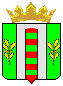 